国投瑞银瑞盛灵活配置混合型证券投资基金(LOF)2019年第2季度报告2019年6月30日基金管理人：国投瑞银基金管理有限公司基金托管人：中国银行股份有限公司报告送出日期：二〇一九年七月十八日§1  重要提示§2  基金产品概况§3  主要财务指标和基金净值表现3.1 主要财务指标单位：人民币元注：1、本期已实现收益指基金本期利息收入、投资收益、其他收入（不含公允价值变动收益）扣除相关费用后的余额，本期利润为本期已实现收益加上本期公允价值变动收益。2、以上所述基金业绩指标不包括持有人认购或交易基金的各项费用（例如基金申购赎回费、基金转换费等），计入费用后实际利润水平要低于所列数字。3.2 基金净值表现3.2.1 本报告期基金份额净值增长率及其与同期业绩比较基准收益率的比较注：1、本基金的业绩比较基准中，沪深300指数是上海证券交易所和深圳证券交易所共同推出的沪深两个市场第一个统一指数，该指数编制合理、透明，有一定市场覆盖率，抗操纵性强，并且有较高的知名度和市场影响力。中债综合指数由中央国债登记结算有限责任公司编制，样本债券涵盖的范围全面，具有广泛的市场代表性，涵盖主要交易市场、不同发行主体和期限，能够很好地反映中国债券市场总体价格水平和变动趋势。综合考虑基金资产配置与市场指数代表性等因素，本基金选用沪深300指数和中债综合指数加权作为本基金的投资业绩评价基准。2、本基金对业绩比较基准采用每日再平衡的计算方法。3.2.2自基金合同生效以来基金累计净值增长率变动及其与同期业绩比较基准收益率变动的比较国投瑞银瑞盛灵活配置混合型证券投资基金(LOF)累计净值增长率与业绩比较基准收益率历史走势对比图(2016年5月25日至2019年6月30日)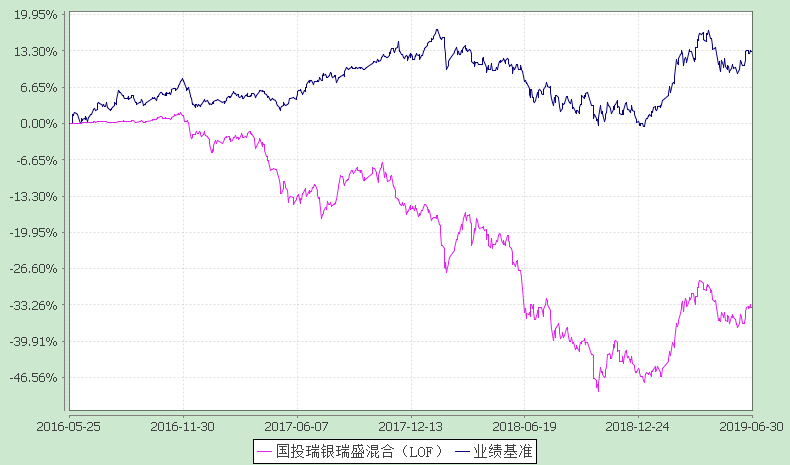 注：本基金建仓期为自基金合同生效日起的6个月。截至建仓期结束，本基金各项资产配置比例符合基金合同及招募说明书有关投资比例的约定。§4  管理人报告4.1 基金经理(或基金经理小组)简介注：任职日期和离任日期均指公司作出决定后正式对外公告之日。证券从业的含义遵从行业协会《证券业从业人员资格管理办法》的相关规定。4.2 管理人对报告期内本基金运作遵规守信情况的说明在报告期内，本基金管理人遵守《证券法》、《证券投资基金法》及其系列法规和《国投瑞银瑞盛灵活配置混合型证券投资基金基金合同（LOF）》等有关规定，本着恪守诚信、审慎勤勉，忠实尽职的原则，为基金份额持有人的利益管理和运用基金资产。在报告期内，基金的投资决策规范，基金运作合法合规，没有损害基金份额持有人利益的行为。4.3 公平交易专项说明4.3.1 公平交易制度的执行情况本报告期内，本基金管理人严格执行了公平交易相关的系列制度，通过工作制度、流程和技术手段保证公平交易原则的实现，以确保本基金管理人旗下各投资组合在研究、决策、交易执行等各方面均得到公平对待，通过对投资交易行为的监控、分析评估和信息披露来加强对公平交易过程和结果的监督，形成了有效的公平交易体系。本报告期，本基金管理人各项公平交易制度流程均得到良好地贯彻执行，未发现存在违反公平交易原则的现象。4.3.2 异常交易行为的专项说明本基金于本报告期内不存在异常交易行为。基金管理人管理的所有投资组合在本报告期内未出现参与交易所公开竞价同日反向交易成交较少的单边交易量超过该证券当日总成交量5%的情况。4.4 报告期内基金的投资策略和业绩表现说明4.4.1报告期内基金投资策略和运作分析2019年二季度，市场在经历了一季度的大幅上涨后有所调整，贸易战的反复和经济的下行压力使得市场的估值和盈利难有大幅的抬升。在充满不确定性的环境背景下，市场更愿意给有长期确定性的资产更多的估值溢价。食品饮料、家电、银行表现优异，传媒、电子、计算机等传统成长板块下跌较为明显。报告期内，组合进行了调整，减少了对计算机、医药的配置，加大了对有色、商贸零售配置。展望后市，贸易战对情绪上的影响会逐步减弱，中美贸易摩擦成为新常态，关税对外贸出口企业的盈利和经济的影响在下半年会有所体现，货币政策和财政政策会积极托底，预计市场将在震荡中寻找企业的盈利底。4.4.2报告期内基金的业绩表现截至报告期末，本基金份额净值为0.663元，本报告期份额净值增长率-2.79%，同期业绩比较基准收益率为-0.54%。§5投资组合报告5.1 报告期末基金资产组合情况注：本基金本报告期末未持有通过港股通交易机制投资的港股。5.2 报告期末按行业分类的股票投资组合5.2.1报告期末按行业分类的境内股票投资组合 5.2.2报告期末按行业分类的港股通投资股票投资组合本基金本报告期末未持有通过港股通交易机制投资的港股。5.3 报告期末按公允价值占基金资产净值比例大小排序的前十名股票投资明细5.4 报告期末按债券品种分类的债券投资组合本基金本报告期末未持有债券。5.5 报告期末按公允价值占基金资产净值比例大小排序的前五名债券投资明细本基金本报告期末未持有债券。5.6 报告期末按公允价值占基金资产净值比例大小排序的前十名资产支持证券投资明细本基金本报告期末未持有资产支持证券。5.7 报告期末按公允价值占基金资产净值比例大小排序的前五名贵金属投资明细本基金本报告期末未持有贵金属。5.8报告期末按公允价值占基金资产净值比例大小排序的前五名权证投资明细本基金本报告期末未持有权证。5.9报告期末本基金投资的股指期货交易情况说明5.9.1报告期末本基金投资的股指期货持仓和损益明细本基金本报告期末未投资股指期货。5.9.2本基金投资股指期货的投资政策为更好地实现投资目标，本基金在注重风险管理的前提下，以套期保值为目的，适度运用股指期货。本基金利用股指期货合约流动性好、交易成本低和杠杆操作等特点，提高投资组合的运作效率。5.10报告期末本基金投资的国债期货交易情况说明5.10.1 本期国债期货投资政策为有效控制债券投资的系统性风险，本基金根据风险管理的原则，以套期保值为目的，适度运用国债期货，提高投资组合的运作效率。在国债期货投资时，本基金将首先分析国债期货各合约价格与最便宜可交割债券的关系，选择定价合理的国债期货合约，其次，考虑国债期货各合约的流动性情况，以达到风险管理的目标。5.10.2 报告期末本基金投资的国债期货持仓和损益明细本基金本报告期末未投资国债期货。5.11投资组合报告附注5.11.1本基金投资的前十名证券中，持有“新华保险”市值37,974,607.13元，占基金资产净值9.79%。根据中国保险监督管理委员会行政处罚决定书（银保监保罚决字〔2018〕1号），新华保险股份有限公司因欺骗投保人、编制提供虚假资料、未按照规定使用经批准或备案的保险费率等行为，被中国保险监督管理委员会分别罚款30万元、罚款50万元、罚款30万元。基金管理人认为，该公司上述被处罚事项有利于公司加强内部管理，公司当前总体生产经营和财务状况保持稳定，事件对该公司经营活动未产生实质性影响，不改变该公司基本面。本基金对上述证券的投资严格执行了基金管理人规定的投资决策程序。除上述情况外，本基金投资的前十名证券的发行主体本期没有被监管部门立案调查的，在报告编制日前一年内未受到公开谴责、处罚。5.11.2本基金不存在投资的前十名股票超出基金合同规定的备选库的情况。5.11.3其他资产构成5.11.4报告期末持有的处于转股期的可转换债券明细本基金本报告期末未持有处于转股期的可转债。5.11.5报告期末前十名股票中存在流通受限情况的说明本基金本报告期末前十名股票中不存在流通受限的情况。5.11.6投资组合报告附注的其他文字描述部分由于四舍五入的原因，分项之和与合计项之间可能存在尾差。§6  开放式基金份额变动单位：份§7  基金管理人运用固有资金投资本基金情况7.1 基金管理人持有本基金份额变动情况本报告期内本基金管理人无运用固有资金投资本基金的情况。7.2 基金管理人运用固有资金投资本基金交易明细本基金管理人本报告期无运用固有资金投资本基金的交易明细。§8影响投资者决策的其他重要信息8.1 报告期内单一投资者持有基金份额比例达到或超过20%的情况8.2 影响投资者决策的其他重要信息1、报告期内基金管理人对基金行业高级管理人员变更进行公告，指定媒体公告时间为2019年5月17日。2、报告期内基金管理人对基金行业高级管理人员变更进行公告，指定媒体公告时间为2019年5月17日。3、报告期内基金管理人对基金行业高级管理人员变更进行公告，指定媒体公告时间为2019年6月6日。4、报告期内基金管理人对本基金可投资于科创板股票进行公告，指定媒体公告时间为2019年6月21日。§9备查文件目录9.1备查文件目录《关于准予国投瑞银瑞盛灵活配置混合型证券投资基金注册的批复》（证监许可[2015]2067号）《关于国投瑞银瑞盛灵活配置混合型证券投资基金备案确认的函》（机构部函[2016]1111号）《国投瑞银瑞盛灵活配置混合型证券投资基金基金合同》《国投瑞银瑞盛灵活配置混合型证券投资基金托管协议》国投瑞银基金管理有限公司营业执照、公司章程及基金管理人业务资格批件本报告期内在中国证监会指定信息披露报刊上披露的信息公告原文国投瑞银瑞盛灵活配置混合型证券投资基金（LOF）2019年第2季度报告原文9.2存放地点中国广东省深圳市福田区金田路4028号荣超经贸中心46层存放网址：http://www.ubssdic.com9.3查阅方式投资者可在营业时间免费查阅，也可按工本费购买复印件咨询电话：400-880-6868国投瑞银基金管理有限公司二〇一九年七月十八日基金管理人的董事会及董事保证本报告所载资料不存在虚假记载、误导性陈述或重大遗漏，并对其内容的真实性、准确性和完整性承担个别及连带责任。基金托管人中国银行股份有限公司根据本基金合同规定，于2019年7月17日复核了本报告中的财务指标、净值表现和投资组合报告等内容，保证复核内容不存在虚假记载、误导性陈述或者重大遗漏。基金管理人承诺以诚实信用、勤勉尽责的原则管理和运用基金资产，但不保证基金一定盈利。基金的过往业绩并不代表其未来表现。投资有风险，投资者在作出投资决策前应仔细阅读本基金的招募说明书。本报告中财务资料未经审计。本报告期自2019年4月1日起至6月30日止。基金简称国投瑞银瑞盛混合（LOF）场内简称国投瑞盛基金主代码161232交易代码161232基金运作方式契约型基金。基金合同生效后，封闭期为18个月（含18个月），本基金封闭期自基金合同生效之日起至18个月后对应日前一个工作日止，在封闭期内不开放申购、赎回业务，但投资人可在本基金上市交易后通过深圳证券交易所转让基金份额。封闭期届满后，本基金转换为上市开放式基金（LOF）。基金合同生效日2016年5月25日报告期末基金份额总额584,849,893.11份投资目标在有效控制风险的前提下，通过股票与债券等资产的合理配置，力争基金资产的持续稳健增值。投资策略本基金的投资策略包括类别资产配置策略、股票投资管理、折价与套利策略、债券投资策略等。（一）类别资产配置本基金根据各类资产的市场趋势和预期收益风险的比较判别，对股票、债券及货币市场工具等类别资产的配置比例进行动态调整，以期在投资中达到风险和收益的优化平衡。（二）股票投资管理股票投资管理包括行业配置策略和优选个股策略。（三）折价与套利策略折价与套利策略主要包括可转债投资策略、定向增发策略、大宗交易策略。（四）债券投资管理本基金采取"自上而下"的债券分析方法，确定债券投资组合，并管理组合风险。债券投资策略主要包括：久期策略、收益率曲线策略、类别选择策略和个券选择策略。（五）衍生品投资策略1、股指期货投资策略：为更好地实现投资目标，本基金在注重风险管理的前提下，以套期保值为目的，适度运用股指期货。2、国债期货投资策略：为有效控制债券投资的系统性风险，本基金根据风险管理的原则，以套期保值为目的，适度运用国债期货，提高投资组合的运作效率。业绩比较基准沪深300 指数收益率×50%＋中债综合指数收益率×50%风险收益特征本基金为混合型基金，属于中高风险、中高收益的基金品种，其预期风险和预期收益高于债券型基金和货币市场基金，低于股票型基金。基金管理人国投瑞银基金管理有限公司基金托管人中国银行股份有限公司主要财务指标报告期(2019年4月1日-2019年6月30日)1.本期已实现收益8,825,450.572.本期利润-11,106,662.033.加权平均基金份额本期利润-0.01884.期末基金资产净值387,961,656.585.期末基金份额净值0.663阶段净值增长率①净值增长率标准差②业绩比较基准收益率③业绩比较基准收益率标准差④①-③②-④过去三个月-2.79%1.30%-0.54%0.75%-2.25%0.55%姓名职务任本基金的基金经理期限任本基金的基金经理期限证券从业年限说明姓名职务任职日期离任日期证券从业年限说明吴潇本基金基金经理2016-12-29-5中国籍，硕士，具有基金从业资格。2013年10月加入国投瑞银基金，2014年8月起担任专户投资部投资经理，2016年4月转入研究部。曾任国投瑞银新活力定期开放混合型证券投资基金及国投瑞银新收益灵活配置混合型证券投资基金基金经理。现任国投瑞银瑞盛灵活配置混合型证券投资基金(LOF)、国投瑞银瑞盈灵活配置混合型证券投资基金（LOF）、国投瑞银瑞泰多策略灵活配置混合型证券投资基金（LOF）（原国投瑞银瑞泰定增灵活配置混合型证券投资基金）、国投瑞银岁赢利债券型证券投资基金（原国投瑞银岁赢利一年期定期开放债券型证券投资基金）及国投瑞银信息消费灵活配置混合型证券投资基金基金经理。序号项目金额(元)占基金总资产的比例(%)1权益投资305,674,023.4977.79其中：股票305,674,023.4977.792固定收益投资--其中：债券--资产支持证券--3贵金属投资--4金融衍生品投资--5买入返售金融资产--其中：买断式回购的买入返售金融资产--6银行存款和结算备付金合计87,088,400.5022.167其他各项资产178,253.460.058合计392,940,677.45100.00代码行业类别公允价值（元）占基金资产净值比例（％）A农、林、牧、渔业--B采矿业9,324,120.002.40C制造业176,141,436.7045.40D电力、热力、燃气及水生产和供应业--E建筑业8,187,680.552.11F批发和零售业25,223,067.146.50G交通运输、仓储和邮政业6,801,992.001.75H住宿和餐饮业--I信息传输、软件和信息技术服务业19,409,639.765.00J金融业38,008,477.079.80K房地产业--L租赁和商务服务业--M科学研究和技术服务业16,377,628.354.22N水利、环境和公共设施管理业--O居民服务、修理和其他服务业--P教育--Q卫生和社会工作--R文化、体育和娱乐业6,199,981.921.60S综合--合计305,674,023.4978.79序号股票代码股票名称数量(股)公允价值(元)占基金资产净值比例(％)1601336新华保险690,071.0037,974,607.139.792300232洲明科技2,534,184.0024,530,901.126.323603517绝味食品435,960.0016,963,203.604.374600760中航沈飞492,901.0014,308,916.033.695300416苏试试验658,700.0012,251,820.003.166600967内蒙一机1,061,123.0011,884,577.603.067300037新宙邦569,200.0011,862,128.003.068300170汉得信息842,600.0011,450,934.002.959601933永辉超市1,107,000.0011,302,470.002.9110300568星源材质460,333.0010,610,675.652.73序号名称金额(元)1存出保证金148,798.262应收证券清算款-3应收股利-4应收利息17,462.915应收申购款11,992.296其他应收款-7待摊费用-8其他-9合计178,253.46本报告期期初基金份额总额603,558,482.27报告期基金总申购份额773,941.64减：报告期基金总赎回份额19,482,530.80报告期基金拆分变动份额-本报告期期末基金份额总额584,849,893.11投资者类别报告期内持有基金份额变化情况报告期内持有基金份额变化情况报告期内持有基金份额变化情况报告期内持有基金份额变化情况报告期内持有基金份额变化情况报告期末持有基金情况报告期末持有基金情况投资者类别序号持有基金份额比例达到或者超过20%的时间区间期初份额申购份额赎回份额持有份额份额占比机构120190401-20190630300,147,500.000.000.00300,147,500.0051.32%产品特有风险产品特有风险产品特有风险产品特有风险产品特有风险产品特有风险产品特有风险产品特有风险投资者应关注本基金单一投资者持有份额比例过高时，可能出现以下风险：1、赎回申请延期办理的风险单一投资者大额赎回时易触发本基金巨额赎回的条件，中小投资者可能面临小额赎回申请也需要部分延期办理的风险。2、基金净值大幅波动的风险单一投资者大额赎回时，基金管理人进行基金财产变现可能会对基金资产净值造成较大波动；单一投资者大额赎回时，相应的赎回费归入基金资产以及赎回时的份额净值的精度问题均可能引起基金份额净值出现较大波动。3、基金投资策略难以实现的风险单一投资者大额赎回后，可能使基金资产净值显著降低，从而使基金在拟参与银行间市场交易等投资时受到限制，导致基金投资策略难以实现。4、基金财产清算（或转型）的风险根据本基金基金合同的约定，基金合同生效后的存续期内，若连续60个工作日出现基金份额持有人数量不满200人或者基金资产净值低于5000万元情形的，基金管理人应当向中国证监会报告并提出解决方案，如转换运作方式、与其他基金合并或者终止基金合同等，并召开基金份额持有人大会进行表决。单一投资者大额赎回后，可能造成基金资产净值大幅缩减而导致本基金转换运作方式、与其他基金合并或基金合同终止等情形。5、召开基金份额持有人大会及表决时可能存在的风险由于单一机构投资者所持有的基金份额占比较高，在召开持有人大会并对重大事项进行投票表决时，单一机构投资者将拥有高的投票权重。投资者应关注本基金单一投资者持有份额比例过高时，可能出现以下风险：1、赎回申请延期办理的风险单一投资者大额赎回时易触发本基金巨额赎回的条件，中小投资者可能面临小额赎回申请也需要部分延期办理的风险。2、基金净值大幅波动的风险单一投资者大额赎回时，基金管理人进行基金财产变现可能会对基金资产净值造成较大波动；单一投资者大额赎回时，相应的赎回费归入基金资产以及赎回时的份额净值的精度问题均可能引起基金份额净值出现较大波动。3、基金投资策略难以实现的风险单一投资者大额赎回后，可能使基金资产净值显著降低，从而使基金在拟参与银行间市场交易等投资时受到限制，导致基金投资策略难以实现。4、基金财产清算（或转型）的风险根据本基金基金合同的约定，基金合同生效后的存续期内，若连续60个工作日出现基金份额持有人数量不满200人或者基金资产净值低于5000万元情形的，基金管理人应当向中国证监会报告并提出解决方案，如转换运作方式、与其他基金合并或者终止基金合同等，并召开基金份额持有人大会进行表决。单一投资者大额赎回后，可能造成基金资产净值大幅缩减而导致本基金转换运作方式、与其他基金合并或基金合同终止等情形。5、召开基金份额持有人大会及表决时可能存在的风险由于单一机构投资者所持有的基金份额占比较高，在召开持有人大会并对重大事项进行投票表决时，单一机构投资者将拥有高的投票权重。投资者应关注本基金单一投资者持有份额比例过高时，可能出现以下风险：1、赎回申请延期办理的风险单一投资者大额赎回时易触发本基金巨额赎回的条件，中小投资者可能面临小额赎回申请也需要部分延期办理的风险。2、基金净值大幅波动的风险单一投资者大额赎回时，基金管理人进行基金财产变现可能会对基金资产净值造成较大波动；单一投资者大额赎回时，相应的赎回费归入基金资产以及赎回时的份额净值的精度问题均可能引起基金份额净值出现较大波动。3、基金投资策略难以实现的风险单一投资者大额赎回后，可能使基金资产净值显著降低，从而使基金在拟参与银行间市场交易等投资时受到限制，导致基金投资策略难以实现。4、基金财产清算（或转型）的风险根据本基金基金合同的约定，基金合同生效后的存续期内，若连续60个工作日出现基金份额持有人数量不满200人或者基金资产净值低于5000万元情形的，基金管理人应当向中国证监会报告并提出解决方案，如转换运作方式、与其他基金合并或者终止基金合同等，并召开基金份额持有人大会进行表决。单一投资者大额赎回后，可能造成基金资产净值大幅缩减而导致本基金转换运作方式、与其他基金合并或基金合同终止等情形。5、召开基金份额持有人大会及表决时可能存在的风险由于单一机构投资者所持有的基金份额占比较高，在召开持有人大会并对重大事项进行投票表决时，单一机构投资者将拥有高的投票权重。投资者应关注本基金单一投资者持有份额比例过高时，可能出现以下风险：1、赎回申请延期办理的风险单一投资者大额赎回时易触发本基金巨额赎回的条件，中小投资者可能面临小额赎回申请也需要部分延期办理的风险。2、基金净值大幅波动的风险单一投资者大额赎回时，基金管理人进行基金财产变现可能会对基金资产净值造成较大波动；单一投资者大额赎回时，相应的赎回费归入基金资产以及赎回时的份额净值的精度问题均可能引起基金份额净值出现较大波动。3、基金投资策略难以实现的风险单一投资者大额赎回后，可能使基金资产净值显著降低，从而使基金在拟参与银行间市场交易等投资时受到限制，导致基金投资策略难以实现。4、基金财产清算（或转型）的风险根据本基金基金合同的约定，基金合同生效后的存续期内，若连续60个工作日出现基金份额持有人数量不满200人或者基金资产净值低于5000万元情形的，基金管理人应当向中国证监会报告并提出解决方案，如转换运作方式、与其他基金合并或者终止基金合同等，并召开基金份额持有人大会进行表决。单一投资者大额赎回后，可能造成基金资产净值大幅缩减而导致本基金转换运作方式、与其他基金合并或基金合同终止等情形。5、召开基金份额持有人大会及表决时可能存在的风险由于单一机构投资者所持有的基金份额占比较高，在召开持有人大会并对重大事项进行投票表决时，单一机构投资者将拥有高的投票权重。投资者应关注本基金单一投资者持有份额比例过高时，可能出现以下风险：1、赎回申请延期办理的风险单一投资者大额赎回时易触发本基金巨额赎回的条件，中小投资者可能面临小额赎回申请也需要部分延期办理的风险。2、基金净值大幅波动的风险单一投资者大额赎回时，基金管理人进行基金财产变现可能会对基金资产净值造成较大波动；单一投资者大额赎回时，相应的赎回费归入基金资产以及赎回时的份额净值的精度问题均可能引起基金份额净值出现较大波动。3、基金投资策略难以实现的风险单一投资者大额赎回后，可能使基金资产净值显著降低，从而使基金在拟参与银行间市场交易等投资时受到限制，导致基金投资策略难以实现。4、基金财产清算（或转型）的风险根据本基金基金合同的约定，基金合同生效后的存续期内，若连续60个工作日出现基金份额持有人数量不满200人或者基金资产净值低于5000万元情形的，基金管理人应当向中国证监会报告并提出解决方案，如转换运作方式、与其他基金合并或者终止基金合同等，并召开基金份额持有人大会进行表决。单一投资者大额赎回后，可能造成基金资产净值大幅缩减而导致本基金转换运作方式、与其他基金合并或基金合同终止等情形。5、召开基金份额持有人大会及表决时可能存在的风险由于单一机构投资者所持有的基金份额占比较高，在召开持有人大会并对重大事项进行投票表决时，单一机构投资者将拥有高的投票权重。投资者应关注本基金单一投资者持有份额比例过高时，可能出现以下风险：1、赎回申请延期办理的风险单一投资者大额赎回时易触发本基金巨额赎回的条件，中小投资者可能面临小额赎回申请也需要部分延期办理的风险。2、基金净值大幅波动的风险单一投资者大额赎回时，基金管理人进行基金财产变现可能会对基金资产净值造成较大波动；单一投资者大额赎回时，相应的赎回费归入基金资产以及赎回时的份额净值的精度问题均可能引起基金份额净值出现较大波动。3、基金投资策略难以实现的风险单一投资者大额赎回后，可能使基金资产净值显著降低，从而使基金在拟参与银行间市场交易等投资时受到限制，导致基金投资策略难以实现。4、基金财产清算（或转型）的风险根据本基金基金合同的约定，基金合同生效后的存续期内，若连续60个工作日出现基金份额持有人数量不满200人或者基金资产净值低于5000万元情形的，基金管理人应当向中国证监会报告并提出解决方案，如转换运作方式、与其他基金合并或者终止基金合同等，并召开基金份额持有人大会进行表决。单一投资者大额赎回后，可能造成基金资产净值大幅缩减而导致本基金转换运作方式、与其他基金合并或基金合同终止等情形。5、召开基金份额持有人大会及表决时可能存在的风险由于单一机构投资者所持有的基金份额占比较高，在召开持有人大会并对重大事项进行投票表决时，单一机构投资者将拥有高的投票权重。投资者应关注本基金单一投资者持有份额比例过高时，可能出现以下风险：1、赎回申请延期办理的风险单一投资者大额赎回时易触发本基金巨额赎回的条件，中小投资者可能面临小额赎回申请也需要部分延期办理的风险。2、基金净值大幅波动的风险单一投资者大额赎回时，基金管理人进行基金财产变现可能会对基金资产净值造成较大波动；单一投资者大额赎回时，相应的赎回费归入基金资产以及赎回时的份额净值的精度问题均可能引起基金份额净值出现较大波动。3、基金投资策略难以实现的风险单一投资者大额赎回后，可能使基金资产净值显著降低，从而使基金在拟参与银行间市场交易等投资时受到限制，导致基金投资策略难以实现。4、基金财产清算（或转型）的风险根据本基金基金合同的约定，基金合同生效后的存续期内，若连续60个工作日出现基金份额持有人数量不满200人或者基金资产净值低于5000万元情形的，基金管理人应当向中国证监会报告并提出解决方案，如转换运作方式、与其他基金合并或者终止基金合同等，并召开基金份额持有人大会进行表决。单一投资者大额赎回后，可能造成基金资产净值大幅缩减而导致本基金转换运作方式、与其他基金合并或基金合同终止等情形。5、召开基金份额持有人大会及表决时可能存在的风险由于单一机构投资者所持有的基金份额占比较高，在召开持有人大会并对重大事项进行投票表决时，单一机构投资者将拥有高的投票权重。投资者应关注本基金单一投资者持有份额比例过高时，可能出现以下风险：1、赎回申请延期办理的风险单一投资者大额赎回时易触发本基金巨额赎回的条件，中小投资者可能面临小额赎回申请也需要部分延期办理的风险。2、基金净值大幅波动的风险单一投资者大额赎回时，基金管理人进行基金财产变现可能会对基金资产净值造成较大波动；单一投资者大额赎回时，相应的赎回费归入基金资产以及赎回时的份额净值的精度问题均可能引起基金份额净值出现较大波动。3、基金投资策略难以实现的风险单一投资者大额赎回后，可能使基金资产净值显著降低，从而使基金在拟参与银行间市场交易等投资时受到限制，导致基金投资策略难以实现。4、基金财产清算（或转型）的风险根据本基金基金合同的约定，基金合同生效后的存续期内，若连续60个工作日出现基金份额持有人数量不满200人或者基金资产净值低于5000万元情形的，基金管理人应当向中国证监会报告并提出解决方案，如转换运作方式、与其他基金合并或者终止基金合同等，并召开基金份额持有人大会进行表决。单一投资者大额赎回后，可能造成基金资产净值大幅缩减而导致本基金转换运作方式、与其他基金合并或基金合同终止等情形。5、召开基金份额持有人大会及表决时可能存在的风险由于单一机构投资者所持有的基金份额占比较高，在召开持有人大会并对重大事项进行投票表决时，单一机构投资者将拥有高的投票权重。